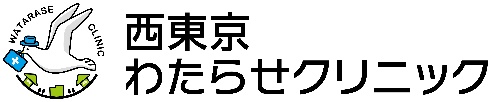 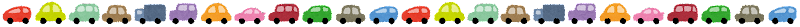 受付日：　　　　年　　　月　　　日現在の生活状況（下記のいずれかに☑をつけて下さい）独居家族と同居（同居されてる方の続柄　　　　　　　　　　　）施設入所（施設名　　　　　　　　　　　　　　　　　　　）入院中（入院中の病院　　　　　　　　　　　　　　　　　　退院予定日　　　　　　月　　　　　　日頃）保険情報（下記のいずれかに〇をつけて下さい）医療保険　　後期又は70歳以上国保高齢（1割・2割・3割）　国保：（本人・家族）　社保：（本人・家族）公費関連：生保・難病・マル障・その他（　　　　　　　　）介護保険　　未申請・申請中・申請済み　　　要支援　1　2　 　要介護　1　2　3　4　5かかりつけの病院　（　　　　　　　　　　　　　　　　　　　　　　　）診療科：　　　　　　　　　　　　科　　担当医：　　　　　　　　　　　　　　　現在行っている医療行為（下記のいずれかに〇をつけて下さい）経管栄養（胃ろう・経鼻管）　・　尿道カテーテル留置　・　気管カニューレ留置　・　在宅酸素療法インスリン療法　・　中心静脈栄養　・　ストマ【介護サービスの情報】担当ケアマネージャー事業所名：　　　　　　　　　　　　　　　　　　　ご担当者様：　　　　　　　　　　　　　　TEL：　　　　　　　　　　　　　　　　　FAX：　　　　　　　　　　　　　　　　　　　　ご利用の介護サービス等（☑をつけて下さい）訪問看護ステーション事業所名：　　　　　　　　　　　　　　　　　　　ご担当者様：　　　　　　　　　　　　　　　TEL:　　　　　　　　　　　　訪問曜日（　　　　　　　　　　　　　　　　　　　　　　　　　）ヘルパー　事業所名：　　　　　　　　　　　　　　　　訪問曜日（　　　　　　　　　　　　　　　　　　　　　　　　　）デイサービス/通所リハビリ施設名　　　　　　　　　　　　　　　　　　（通所曜日　　　　　　　　　　　　　　　　　　　　　　通所時間：　　　時～　　　　時）入浴サービス　　事業所名　　　　　　　　　　　　　　　　　（訪問曜日：　　　　　　　　　　　　　　　　　　　　　　時間帯：　　　時～　　　　時）在宅訪問服薬管理指導ご利用薬局　　　　　　　　　　　　　　　　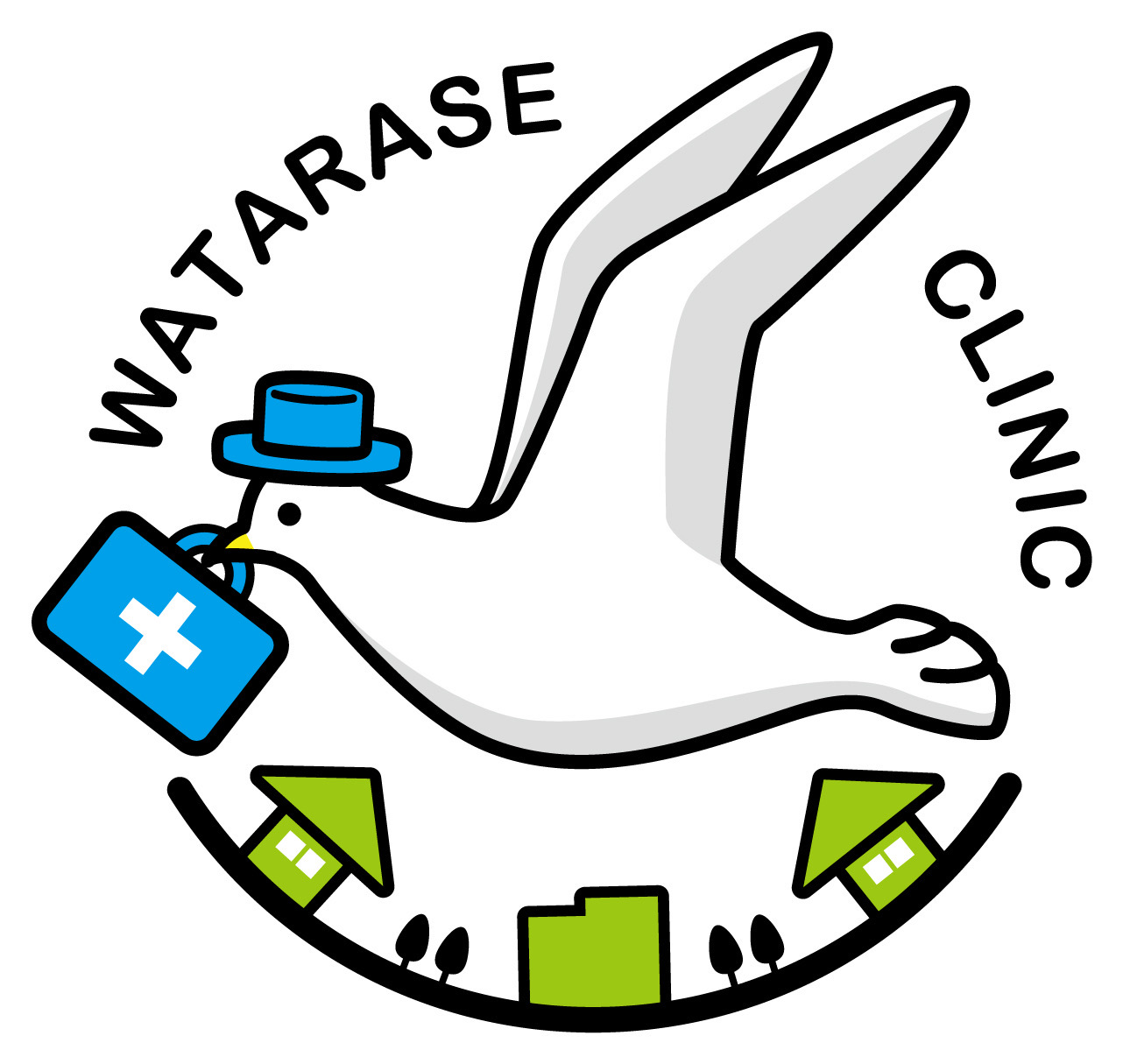 フリガナ	　フリガナ	　フリガナ	　氏名　　　　　　　　　　　　　　　　　　　　　　　　　　　　　様氏名　　　　　　　　　　　　　　　　　　　　　　　　　　　　　様男　・　女生年月日 М・Ｔ・Ｓ・Ｈ・Ｒ　　　　　　　年　　　　月　　　　日（　　　　才）生年月日 М・Ｔ・Ｓ・Ｈ・Ｒ　　　　　　　年　　　　月　　　　日（　　　　才）生年月日 М・Ｔ・Ｓ・Ｈ・Ｒ　　　　　　　年　　　　月　　　　日（　　　　才）住所　〒　　　　　　　　　　　　　　　　　　　　　　　　　　　　　　　　　　　　　　駐車場（　有　・　無　）住所　〒　　　　　　　　　　　　　　　　　　　　　　　　　　　　　　　　　　　　　　駐車場（　有　・　無　）住所　〒　　　　　　　　　　　　　　　　　　　　　　　　　　　　　　　　　　　　　　駐車場（　有　・　無　）電話番号携帯番号携帯番号キーパーソン氏名　　　　　　　　　　　　　　　　　　　　　　　（続柄　　　　　　　　　　　）氏名　　　　　　　　　　　　　　　　　　　　　　　（続柄　　　　　　　　　　　）住所住所住所電話番号電話番号携帯電話主たる傷病名既往歴・・・・・・ADL：　歩行　・　伝い歩き　・　つかまり立ち　・　ベッド上　　認知症：　軽　・　中　・　重度ADL：　歩行　・　伝い歩き　・　つかまり立ち　・　ベッド上　　認知症：　軽　・　中　・　重度